CITY OF OAKLAND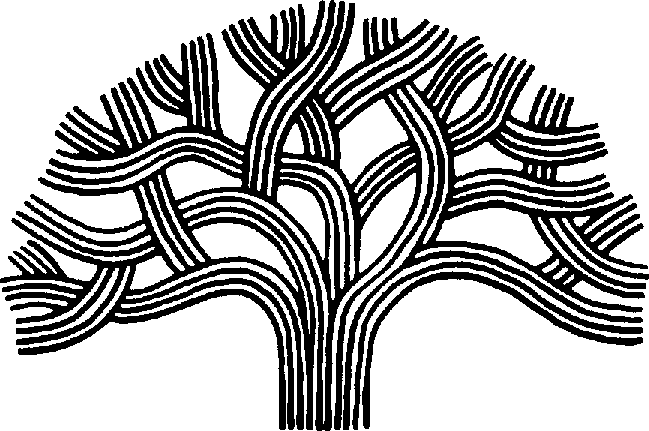 AGENDAREGULAR MEETINGof theAFFORDABLE HOUSING & INFRASTRUCTURE (I‐BOND) PUBLIC OVERSIGHT COMMITTEE‐ ‐ ‐ ‐ ‐ ‐ ‐ ‐ ‐ ‐ ‐ ‐ ‐ ‐ ‐ ‐ ‐ ‐ ‐ ‐ ‐ ‐ ‐ ‐ ‐ ‐ ‐ ‐ ‐ ‐ ‐ ‐ ‐ ‐ ‐ ‐ ‐ ‐ ‐ ‐ ‐ ‐ ‐ ‐ ‐ ‐ ‐ ‐ ‐ ‐ ‐ ‐ ‐ ‐ ‐ ‐ ‐ ‐ ‐ ‐ ‐ ‐ ‐ ‐MEMBERSHIPEllen Wu, Chairperson Daniel Swafford, Vice ChairpersonBaldomero Gonzalez, Member Anne Griffith, Member Tia Hicks, Member Christopher Johnson, MemberAli Schwartz, Member‐ ‐ ‐ ‐ ‐ ‐ ‐ ‐ ‐ ‐ ‐ ‐ ‐ ‐ ‐ ‐ ‐ ‐ ‐ ‐ ‐ ‐ ‐ ‐ ‐ ‐ ‐ ‐ ‐ ‐ ‐ ‐ ‐ ‐ ‐ ‐ ‐ ‐ ‐ ‐ ‐ ‐ ‐ ‐ ‐ ‐ ‐ ‐ ‐ ‐ ‐ ‐ ‐ ‐ ‐ ‐ ‐ ‐ ‐ ‐ ‐ ‐ ‐ ‐DATE:	Monday, December 11, 2023 TIME:	5:00 pm – 7:00 pmPLACE:	Hearing Room 2, One Frank Ogawa Plaza, Oakland, CA 94612‐ ‐ ‐ ‐ ‐ ‐ ‐ ‐ ‐ ‐ ‐ ‐ ‐ ‐ ‐ ‐ ‐ ‐ ‐ ‐ ‐ ‐ ‐ ‐ ‐ ‐ ‐ ‐ ‐ ‐ ‐ ‐ ‐ ‐ ‐ ‐ ‐ ‐ ‐ ‐ ‐ ‐ ‐ ‐ ‐ ‐ ‐ ‐ ‐ ‐ ‐ ‐ ‐ ‐ ‐ ‐ ‐ ‐ ‐ ‐ ‐ ‐ ‐ ‐PUBLIC PARTICIPATIONThe public may observe and/or participate in this meeting many ways.OBSERVE:To observe the meeting by video conference, please click on this link: https://zoom.us/j/93708957469?pwd=UXg1L09wcFJpY0JybStMcSs4dWZqUT09 at the noticed meeting time. Passcode: 948676Instructions on how to join a meeting by video conference is available at: https://support.zoom.us/hc/en‐us/articles/201362193‐Joining‐a‐Zoom‐meetingTo listen to the meeting by phone, please call the numbers below at the noticed meeting time:Or One tap mobile:    +16699006833,,93708957469#,,,,*948676# US (San Jose)    +16694449171,,93708957469#,,,,*948676# USOr join by phone:    Dial (for higher quality, dial a number based on your current location):        US: +1 669 900 6833 or +1 669 444 9171  or +1 719 359 4580  or +1 253 205 0468  or +1 253 215 8782  or +1 346 248 7799  or +1 386 347 5053  or +1 507 473 4847  or +1 564 217 2000  or +1 646 931 3860  or +1 689 278 1000  or +1 929 205 6099  or +1 301 715 8592  or +1 305 224 1968  or +1 309 205 3325  or +1 312 626 6799  or +1 360 209 5623     Webinar ID: 937 0895 7469    Passcode: 948676    International numbers available: https://zoom.us/u/a5xV9EacfCOMMENT:To submit comments in advance of the meeting, please email dhort@oaklandca.gov.To comment you must attend the meeting in person at One Frank Ogawa Plaza, Oakland, CA 94612, Hearing Room 2If you have any questions, please email Dawn Hort, Assistant Treasury Administrator, at dhort@oaklandca.gov.‐ ‐ ‐ ‐ ‐ ‐ ‐ ‐ ‐ ‐ ‐ ‐ ‐ ‐ ‐ ‐ ‐ ‐ ‐ ‐ ‐ ‐ ‐ ‐ ‐ ‐ ‐ ‐ ‐ ‐ ‐ ‐ ‐ ‐ ‐ ‐ ‐ ‐ ‐ ‐ ‐ ‐ ‐ ‐ ‐ ‐ ‐ ‐ ‐ ‐ ‐ ‐ ‐ ‐ ‐ ‐ ‐ ‐ ‐ ‐ ‐ ‐ ‐ ‐ ‐ ‐ ‐ ‐ ‐ ‐ ‐ ‐ ‐ORDER OF BUSINESSRoll Call and Determination of QuorumPublic CommentsApproval of Draft Minutes from the Committee meeting of September 11, 2022, minutes (Exhibit A) Funding allocation changes to Measure KK projects: This item will be held in response to public comment in regard to allocation changes to certain Measure KK funded projects. Department Update: Housing and Community Development (HCD) interactive map 2023 Bond issuance: Explanation of Measure KK/U funded projects Bond Expenditure Training – Condensed Format: Topics to be covered included Capital vs. Maintenance expenditures, expenditure spend down requirements, and State/Federal regulations of bond proceedsDiscussion of Next StepsIdentify if the committee will provide a separate annual reportAgenda items for next meetingOpen ForumAdjournment